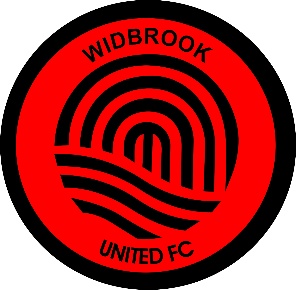 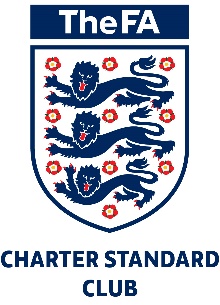 Players Full Name……………………………………………………….....…       Date of Birth ............/............../.............Parent/Carer Full Name (Inc. Title)……………………………………………….....................…………………………Home address……………………………………….............................................................................................................………………………………………………………………………….............Post Code……..........…………………….E-Mail………………………………………………………………………… Player Gender  (M/F)...............................Home telephone no…………………………....….......… Mobile telephone no……….......………………………...…….Forthcoming School Year ………......….........        Age group and Team …………………….........................................School/College/University……………………....................................................................………....................………….  If a child player is not currently living with parents, please clarify the legal status of the child and their Guardian:................................................................................................................................................................................................
Medical Details:Please indicate if this player has any physical or mental health medical conditions (e.g. Asthma/Heart condition/ADHD)…………………………………………………………………………………………………………......................………In the event that the above named parent/carer cannot be reached, please give an extra emergency contact name and 
number and indicate their relationship. (e.g. .aunt, neighbour friend):First Name……………………........................…  Surname………....…….....................................………… Relationship …………......……..........................  Emergency Telephone No……….......….......…....……………….…
 Parental/Carer/Player - Medical Consent In the event my child or I is injured whilst playing or travelling to and from football events and I cannot be 
contacted on the above numbers I hereby give my consent for my child or I to receive medical attention. 
Player Under 18 - Photography Consent I give my consent for photographs of the above player to be used in either web site or newspaper 
publications connected with the club.
Player Under 18 - Jewellery 
The wearing of jewellery is prohibited during training sessions and matches. No jewellery should be worn 
under any circumstances including such jewellery that cannot be seen. This is an FA rule and one that the club 
adheres to across all genders. If a player is found to be wearing jewellery they will not train or play the match. 
Signature of Parent/Carer ..................................................................................... Date ........................................................Monthly Standing Order - Bank account name (e.g Mrs A.N.Other) ……….........................……………............……
This needs to be clarified due to players sometimes having different surnames to parents/carers. Sign here if paying by cash monthly…………..……...................... Authorised by (Secretary).......................................Registration Fee £25.00 - Date & by whom Received ........................................................................................................Kits:Team match day kits issued to players remain the property of the club, unless paid for directly by a parent, and must be returned to the club upon request. 																							     (Tick)Rules regarding Fines: Any fines given to Individual players during a Match (Yellow card/Red card) are to be paid to the club within 
14 days of the date given. 
Any fines given to the Team by Leagues or Hampshire FA following a match are to be paid to the club within 
14 days of the date given. 
If fines are not paid the player is at risk of being suspended from training and matches.                      (Tick) Respect Code of Conduct:Both Player and Parent/Carer have read and understood the FA Respect Code of Conducts that the Club adheres to, and understand the club, and The FA, may take action if these rules are not followed and our behaviour and conduct is unacceptable. I agree to adhere to all club rules and codes of conduct. These rules/codes are available upon request from your team manager, the club welfare officer and also on display in the clubhouse. 
The parent/carer signatures below will be responsible for any other adult that shows up to a match as part of your family unit, i.e Aunts, Uncles, Grandparents, family friends. So please be aware of their behaviour at all times. 
Please sign below to confirm you will follow the Code of Conduct. 
Signed Parent/Carer………………………………... Print Name ………………………………… Date ........................

Signed Parent/Carer .................................................. Print Name .....................................................Date ........................Signed Player  ………………………………………  Print Name ..............................................……Date.................……